MY Big FAT Veggie LifeAllowable Foods to Eat for the HFLC ProgramIf you are trying to lose weight or get healthier with the My Big FAT Veggie Life HFLC Program, here's a detailed shopping list. Here are some guidelines to consider:You should keep your macro-nutrient proportions (calorie-wise) around 75% Fat, 20% Proteins and 5% Carbohydrates.You should always keep your Carbs under 30g.Also, on a Ketogenic Diet saturated fats are considered good for you.How Do I Know I'm In Ketosis?There is something on the market call Ketostix, you will have to perform a urine test in order to see how much ketone bodies are in your urine. This is the easiest way to ensure that you are in ketosis. 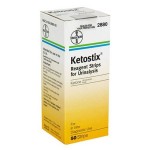 Log what you eat daily so that you can track your carb intake.  Use websites like cronometer.com or fitday.com.  You can also go to nutritiondata.self.com to get carb info on each item you consume.My Big FAT Veggie Life Allowable Food ListVegetables (low sugar) Arugula Asparagus Bok Choy  Broccoli  Broccoli Rabe  Cabbage  Cauliflower, raw  Celery Chard  Chicory Greens  Cucumber  Eggplant Endive  Fennel bulb  Garlic  Green Bean  Jalapeno  Lettuce, Green Leaf  Lettuce, Romaine   Parsley  Radish  Spinach   Soy Bean  Zucchini  SeaweedVegetables (moderate sugar) Artichoke  Brussel Sprouts  Kale Kohlrabi  Mushrooms  Okra   Pepper, sweet, green  Pepper, hot, red  Pepper, sweet, yellow  Pumpkin Snow Pea  Spaghetti Squash  Bottom of FormFruits Avocado  BerriesLemon   Lime   Olive, black  Fats & Oils Almond ButterAlmond OilAvocado OilButterCoconut OilFish Oil (cod liver)Flax Seed OilGrape Seed OilHemp Seed OilMacadamia OilMayonnaiseOlive OilPeanut ButterPeanut OilSafflower OilSesame OilSunflower OilSunflower ButterWalnut OilCheeses Cheddar Cheese Blue Cheese Cottage Cheese Cream Cheese  Feta Cheese   Gouda Cheese  Mozzarella Cheese, whole milk  Parmesan Cheese  Provolone Cheese  Ricotta Cheese, whole milk  Swiss Cheese Dairy/Non-Dairy & Eggs Almond Milk (unsweetened) Coconut CreamCoconut Milk (unsweetened)EggsGreek Yogurt, whole milkHeavy CreamSour CreamSoy Milk (unsweetened)Whipped Cream (unsweetened)Dressings Apple Cider VinegarBalsamic VinegarBlue CheeseCreamy CaesarPiri Piri SauceRanchFlours/Meals/Powders Acorn FlourAlmond FlourAlmond MealFlax Seed MealCoconut FlourProtein PowderPsyllium HuskSesame Seed FlourNuts / Legumes/ SeedsChia Seeds  Flax Seeds    Hemp Seeds  Pumpkin Seeds  Safflower Seeds  Sesame Seeds  Sunflower Seeds  AlmondsMacadamiaPecansPine NutsWalnutsCoconut meatPoultry  Chicken, Breast  Chicken, Legs  Chicken, Wings  Turkey, breast Turkey, ground  Turkey, bacon  SeafoodAnchovy  Bass Carp  Caviar  Flounder  Haddock  Halibut  Herring   Mackerel  Salmon Sardines  Sole  Trout   Tuna  Tuna (canned)  Clams  Crabmeat  Lobster  Mussels  Oysters  Shrimp  Squid  